Nikki M. SeymourPostdoctoral FellowDepartment of Geological Sciences, Stanford University450 Jane Stanford Way, Building 320 Stanford, CA 94305-2115Phone (512) 799-8985, nseymour@stanford.eduEducation2020 Ph.D.  	Colorado State University, Warner College of Natural ResourcesMagmatism, deformation, and mineralization along the intra-arc Atacama fault system, northern ChileAdvisor: Dr. John S. Singleton2015 M.S. 	University of Texas at Austin, Jackson School of Geosciences 	           Thermal Evolution of Continental Rifting in Corsica (France)Advisor: Dr. Daniel F. Stockli2009 B.S.	University of Texas at Austin, McCombs School of BusinessProfessional Experience2020–2022	NSF Postdoctoral Fellow, Stanford/UC Santa Cruz	Advisors: Drs. Marty Grove & Jeremy HouriganSummer 2020	Instructor, GeoFORCE 10th Grade Academy2015–2020	Graduate Research/Teaching Assistant, CSU	Fall 2019 – Instructor, GEOL447: Mineral Deposits	Spring 2018 – Developed Policies, Procedures, & Manual for Field Camp	Fall 2017 – Co-Instructor, GEOL401: Geology of the Rocky Mtn Region2013–2015	Graduate Teaching/Research Assistant, LA-ICP-MS lab, UT-Austin 2012–2013	Undergraduate Research Assistant, UT-Austin	Advisors: Dr. Elizabeth Cassel & Dr. Jung-Fu Lin	Aug, Oct 2012 -- Mineral physics experiments at Advanced Photon Source, Argonne National LaboratoryAwards & Fellowships2020–2022		National Science Foundation Postdoctoral Fellowship2019–2020		Warner College of Natural Resources Graduate Student Success Scholarship2019–2020		Roger & LuAnn Steininger Graduate Fellowship2019		CSU Graduate Student Council October Researcher of the Month2019		Outstanding Service to the Geosciences Department Award2019		Association for Women Geoscientists Outstanding Student Award2018		CSU Petrography Contest  – 1st Place, Graduate Division2018–2019		Larry Kent Burns Memorial Scholarship2018		CSU Geoscience Advisory Council Best Poster Award2018		CSU Petrography Contest  – 2nd Place, Graduate Division2017–2018		McCallum Mineralogy & Petrology Graduate Scholarship2017–2018		CSU Vice President for Research Fellowship2017		CSU Geoscience Advisory Council Best Poster Award2017 		Warner College of Natural Resources Top Scholar2016–2017		Department of Geosciences Outstanding TA2016–2017		Roger & LuAnn Steininger Graduate Fellowship2016 		Warner College of Natural Resources Top Scholar2016		Geological Society of America MGPV Division Award2015–2016		Edward Warner Research Assistantship2015		Warner College of Natural Resources Top Scholar2015		Folk/McBride Petrography Award – 2nd Place, Graduate Division2014		Folk/McBride Petrography Award – 2nd Place, Graduate Division2013		C B. & W. E. Nelson Field Camp Experience Scholarship2013		C. E. Yager Undergraduate Field Scholarship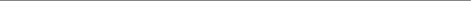 Publications (‡ indicates undergraduate mentee)2020	Seymour, N.M., Singleton, J.S., Mavor, S.P., Gomila, R., Stockli, D.F., Heuser, G., and Arancibia, G., The relationship between arc magmatism and deformation along the intra-arc strike-slip Atacama fault system, northern Chile, Tectonics, doi: 2019TC005702.2020	Mavor, S.P., Singleton, J.S., Gomila, R., Heuser, G., Seymour, N.M., Williams, S.A., Arancibia, G., Johnston, S., Kylander-Clark, A., and Stockli, D.F., Timing, kinematics, and displacement of the Taltal fault system, northern Chile: Implications for the Cretaceous tectonic evolution of the Andean margin, Tectonics, doi: 2019TC005832.2020	Ruthven, R.C., Singleton, J.S., Seymour, N.M., Gomila, R., Arancibia, G., Magloughlin, J.F., Ridley, J.R., and Stockli, D.F., The geometry, kinematics, and timing of deformation along the southern segment of the Paposo fault zone, Atacama fault system, northern Chile, Journal of South American Earth Sciences, doi:10.1016/j.jsames.2019.102355.2019    Thacker, J.O., Karlstrom, K.E., Crossey, L.C., Crow, R.S., Cassidy, C.E., Beard, L.S., Singleton, J.S., Strickland, E.D., Seymour, N.M., and ‡Wyatt, M.R., Post–12 Ma deformation in the lower Colorado River corridor, southwestern USA: Implications for diffuse transtension and the Bouse Formation, Geosphere, https://doi.org/10.1130/GES02104.1.2019	Singleton, J.S., Seymour, N.M., Reynolds, S.J., Vomocil, T., and Wong, M.S., Distributed Neogene faulting across the western to central Arizona metamorphic core complex belt: synextensional constriction and superposition of the Pacific-North America plate boundary on the southern Basin and Range, Geosphere, p. 1409-1435, doi:10.1130/GES02036.1.2019	Singleton, J.S., Mavor, S.P., Seymour, N.M., Williams, S.A., Patton, A.I., Ruthven, R.C., Johnson, E.P., and Prior, M.G., Laramide shortening and the influence of Precambrian basement on uplift of the Black Hills, South Dakota and Wyoming, Rocky Mountain Geology, 54(1), p. 1-17.2018 	Seymour, N.M., Strickland, E.D., Singleton, J.S., Stockli, D.F., and Wong, M.S., Laramide Subduction and Metamorphism of the Orocopia Schist, northern Plomosa Mountains, west-central Arizona: Insights from Zircon U-Pb Geochronology, Geology, doi:10.1130/G45059.1.2017	Strickland, E.D., Singleton, J.S., Griffin, A.T.B., and Seymour, N.M., Geologic Map of the Northern Plomosa Mountains Metamorphic Core Complex, Arizona, Arizona Geological Survey Contributed Map CM-17-A, 1 map sheet, 1:10,000 map scale.2016 	Seymour, N.M., Stockli, D.F., Beltrando, M., and Smye, A.J., Tracing the Thermal Evolution of the Corsican lower crust during Tethyan rifting, Tectonics, 35(10), p. 2439-2466.2016  	Yang, J., Lin, J.F., Jacobsen, S.D., Seymour, N.M., Tkachev, S.N., and Prakapenka, V.B., Elasticity of ferropericlase and seismic heterogeneity in the Earth’s lower mantle, Journal of Geophysical Research: Solid Earth, 121(12), p. 8488-8500.Pending Publications (‡ indicates undergraduate mentee)	Seymour, N.M., Singleton, J.S., Gomila, R., Mavor, S.P., Heuser, G., Stockli, D.F., and Arancibia, G., Magnitude and timing of Early Cretaceous slip along the Atacama Fault System, northern Chile, Journal of the Geological Society, submitted 7/20/2020.	Seymour, N.M., Singleton, J.S., Gomila, R., Ridley, J.R., Stein, H., Stockli, D.F., and Arancibia, G., Skarn mineralization along a Cretaceous transpressional shear zone, Copiapó, Chile: Implications for Mineralization in the Chilean Iron Belt, Economic Geology, in preparation.	Wong, M.S., Singleton, J.S., Seymour, N.M., Gans, P.B., and Wrobel, A., Late Cretaceous-early Paleogene extensional origin of the Harcuvar and Buckskin-Rawhide metamorphic core complexes, west Arizona, Tectonics, in preparation.Abstracts (*oral, † poster for first author; ‡ indicates undergraduate mentee)2020	Singleton, J.S., Seymour, N.M., Ruthven, R.C., Mavor, S.P., Gomila, R., Heuser, G., and Arancibia, G.: Rheological Behavior of Intra-Arc Strike-Slip Faults: Insights from the Atacama Fault System in Northern Chile, Geological Society of America Cordilleran Section Meeting, Pasadena, CA.2019  *Seymour, N.M., Singleton, J.S., Gomila, R., Heuser, G., Mavor, S.P., Arancibia, G., and Stockli, D.F.: Structural Evolution of the Intra-Arc Atacama Fault System During Oblique Convergence, Geological Society of America Annual Meeting, Phoenix, AZ.2019  †Seymour, N.M., Singleton, J.S., Gomila, R., Arancibia, G., Ridley, J.R., Gevedon, M.L., Seman, S.M., and Stockli, D.F.: Multi-Phase Skarn Mineralization Along a Transpressional Shear Zone, Copiapó, Chile, Geological Society of America Annual Meeting, Phoenix, AZ.2019  	‡Hernandez, M.A., Seymour, N.M., Singleton, J.S., and Stockli, D.F.: U-Pb Detrital Zircon Geochronology of Paleozoic to Mesozoic Strata in the Coastal Cordillera, Northern Chile, Geological Society of America Annual Meeting, Phoenix, AZ.2019  	Prior, M.G., Seymour, N.M., Singleton, J.S., ‡Marshall, K.N., and ‡Weld, S.E.: High Radiation Damage Apatite and Zircon (U-Th)/He Data and Constraints on the Low-Temperature Thermal History of the Black Hills Uplift, South Dakota, Geological Society of America Annual Meeting, Phoenix, AZ.2019  	Singleton, J.S., Beard, L.S., and Seymour, N.M.: Miocene Dextral Transtension and Synextensional Constriction Driven by Oblique Divergence Across the Western to Central Arizona Metamorphic Core Complex Belt, Geological Society of America Annual Meeting, Phoenix, AZ.2019  	Magloughlin, J.F., Seymour, N.M., and Zaggle, R.H.: U-Pb dating of the Wenatchee Ridge Orthogneiss and related rocks with implications for the tectonic history of the Nason Terrane, Geological Society of America Cordilleran Section Meeting, Portland, OR.2018  	†Seymour, N.M., Singleton, J.S., Gomila, R., and Stockli, D.F.: Effects of Early Cretaceous Plutonism along the Atacama Fault System, northern Chile: The Relationship between Magmatism and Deformation: American Geophysical Union Fall Meeting, Washington, DC.2018  	Mavor, S.P., Singleton, J.S., Seymour, N.M., Gomila, R., Heuser, G., Williams, S.A., and Arancibia, G.: Geologic Mapping of the Atacama and Taltal Fault Systems, Northern Chile: American Geophysical Union Fall Meeting, Washington, DC.2018  	Prior, M.G., ‡Marshall, K.N., ‡Weld, S.E., Seymour, N.M., and Singleton, J.S.: Exhumation History of the Black Hills, South Dakota from Apatite (U-Th)/He Thermochronometry: Evidence for late Paleozoic Ancestral Rocky Mountains Exhumation?, Geological Society of America Joint Rocky Mountain/Cordilleran Section Meeting, Flagstaff, AZ.2018  	Mavor, S.P, Williams, S.A., Seymour, N.M., Ruthven, R.C., Patton, A.I., Johnson, E.P., and Singleton, J.S.: Kinematics of Laramide Deformation and the Influence of Basement Fabrics in the Black Hills Uplift, South Dakota and Wyoming, Geological Society of America Joint Rocky Mountain/Cordilleran Section Meeting, Flagstaff, AZ.2018  	Strickland, E.D., Singleton, J.S., ‡Wyatt, M.R., and Seymour, N.M.: Post-middle Miocene transtension in the Plomosa Mountains and development of the La Posa Plain, west-central Arizona, Geological Society of America Joint Rocky Mountain/Cordilleran Section Meeting, Flagstaff, AZ.2018  	Singleton, J.S., Wong, M.S., Strickland, E.D., Prior, M.G., Wrobel, A., Pollard, B., Stockli, D.F., Gans, P., and Seymour, N.M.: Laramide magmatism and extensional exhumation recorded in Miocene metamorphic core complexes in west-central Arizona, Geological Society of America Joint Rocky Mountain/Cordilleran Section Meeting, Flagstaff, AZ.2017  	†Seymour, N.M., Singleton, J.S., Gomila, R., Heuser, G., Strickland, E.D., Ruthven, R.C., Stockli, D.F., and Arancibia, G.: Magnitude and timing of Early Cretaceous slip along the Atacama Fault System, northern Chile: Geological Society of America Annual Meeting, Seattle, WA, Abstracts with Programs.2017  	†Seymour, N.M., Strickland, E.D., Singleton, J.S., Stockli, D.F., and Wong, M.: Subduction and metamorphism of the Orocopia Schist, northern Plomosa Mountains, west-central Arizona: Insights from zircon U-Pb geochronology: Geological Society of America Annual Meeting, Seattle, WA, Abstracts with Programs.2017  	Ruthven, R.C., Singleton, J.S., Seymour, N.M., Magloughlin, J.F., Gomila, R., Stockli, D.F., and Arancibia, G.: New constraints on the geometry, kinematics, and timing of deformation along the southern segment of the Paposo fault zone, Atacama Fault System, northern Chile: Geological Society of America Annual Meeting, Seattle, WA, Abstracts with Programs.2017  	‡Wyatt, M.R., Singleton, J.S., Seymour, N.M.: Evidence for dextral transtension in the southern Plomosa Mountains, west-central Arizona: Geological Society of America Annual Meeting, Seattle, WA, Abstracts with Programs.2016  	†Seymour, N.M., Wong, M., and Singleton, J.S.: TitaniQ analyses of mylonites from metamorphic core complexes in west-central Arizona: Implications for two phases of extension in the lower Colorado River Extensional Corridor: American Geophysical Union, San Francisco, CA.2016  	Strickland, E.D., Singleton, J.S., Seymour, N.M., and Wong, M.: Evidence for the Orocopia Schist in the footwall of the Plomosa Mountains metamorphic core complex, west-central Arizona: Geological Society of America Annual Meeting, Denver, CO, Abstracts with Programs.2016	Stockli, L.D., Stockli, D.F., Smye, A.J., Seymour, N.M., and Boyd, P.: Thermal history recovery from high-resolution laser-ablation ICP-MS U-Pb and trace element depth profiling, 15th International Conference on Thermochronology, Maresias, Brazil.2016  	Singleton, J.S., Seymour, N.M., and Reynolds, S.J.: Distributed Neogene dextral faulting across Arizona’s metamorphic core complexes: Superposition of the Pacific-North American plate boundary on the southern Basin and Range: Geological Society of America Cordilleran Section Meeting, Ontario, CA.2015  	*Seymour, N.M., Stockli, D.F., Beltrando, Marco, and Smye, A.J.: Accessory Mineral Depth-Profiling Applied to the Corsican Lower Crust: A Continuous Thermal History of Mesozoic Continental Rifting: American Geophysical Union, San Francisco, CA.2015  	†Seymour, N.M., Stockli, D.F., Smye, A.J., and Beltrando, M.: Thermal Evolution of Continental Rifting in Corsica (France): Goldschmidt, Prague, Czech Republic.2015  	*Seymour, N.M., Stockli, D.F., and Smye, A.J.: A Continuous Thermal History of Corsica Derived from Accessory Mineral Depth- Profiling: North American Laser Ablation Workshop, Austin, TX.2014  	†Seymour, N.M., Stockli, D.F., Beltrando, Marco, and Smye, A.J.: Thermal Evolution of Continental Rifting in Corsica (France): American Geophysical Union, San Francisco, CA.2013  	†Seymour, N.M., Cassel, E.J., and Stockli, D.F.: Detrital zircon geochronology of Copper and Bull Run Basins, NV: Geological Society of America Annual Meeting, Denver, CO, Abstracts with Programs, v.45, no. 7, p.604.Non-conference Presentations (*oral, † poster)2020	*INVITED: Magmatism & deformation along the intra-arc Atacama fault system, northern Chile: University of Arizona Department of Geosciences Seminar2020	*INVITED: Structural Evolution of the Intra-Arc Atacama Fault System during Oblique Convergence: Sacramento State University Department of Geology Seminar2020	*INVITED: Structural Evolution of the Intra-Arc Atacama Fault System during Oblique Convergence: Sonoma State University Department of Geology Seminar2020	*INVITED: Structural Evolution of the Intra-Arc Atacama Fault System during Oblique Convergence: San Diego State University Department of Geological Sciences Seminar2019	*INVITED: Under the Arc and Through the Crust: Laramide subduction and metamorphism of the Orocopia Schist, northern Plomosa Mountains, west-central Arizona: University of Northern Colorado Geoscience & Women in STEM clubs, CSU-UNC Research Exchange Program2019	*Structural evolution of the Atacama Fault System: Deformation in a magmatic arc during oblique convergence: University of Padova Department of Geoscience Seminar2019  	*Skarn alteration of a transpressional shear zone, Copiapó, Chile: Colorado State University Graduate Student GeoSlam2019	*Structural evolution of the Atacama Fault System, northern Chile: Deformation in a magmatic arc during oblique convergence: UT Austin Jackson School of Geosciences Lithosphere and Deep Earth Seminar2018	*INVITED: Subduction and Metamorphism of the Orocopia Schist, west-central Arizona: Insights from Zircon U-Pb Geochronology: The University of Hong Kong Department of Earth Sciences Seminar Programme2018  	*Early Cretaceous Magnitude, Timing, and Rate of Slip along the Atacama Fault System, northern Chile: Colorado State University Graduate Student GeoSlam2017  	*Applying analytical techniques to field-based studies: Colorado State University Graduate Student GeoSlam2015  	*Thermal Evolution of Continental Rifting in Corsica (France): UT Austin Jackson School of Geosciences Petrology, Geochemistry, Structure & Tectonics Seminar2015	†Apatite U-Pb Thermochronometry Applied to a Fossil Hyperextended Rift Margin in Corsica: Jackson School of Geosciences Annual Research Symposium.2014	†Thermal Evolution of Continental Rifting in Corsica (France): Jackson School of Geosciences Annual Research Symposium.Grants2020–2022	National Science Foundation Postdoctoral Fellowship: Unraveling the Paleogene exhumation history of the Orocopia Schist in west-central Arizona ($174,000)2018–2019  	SEG Hugh McKinstry Student Research Grant: Geochemical Analyses of Skarns in the Punta del Cobre belt, Copiapó Chile: Implications for IOCG Mineralization in the Chilean Iron Belt ($3,700)2018–2019  	GSA Graduate Student Research Grant: Rheology and Peak Strength of the Atacama Fault System, northern Chile ($2,130)2016–2017  	GSA Graduate Student Research Grant: Timing and Magnitude of Slip along the Atacama Fault System, northern Chile ($4,500)2014–2015  	Jackson School of Geosciences Off-Campus Research Grants, Ronald K. DeFord Field Scholarship: Thermal Evolution of Continental Rifting in Corsica ($1,600)Undergraduate Student MentoringMicah Hernandez (2018-2019); Amanda Eddleman (2018); Kendall Marshall (2017-2018); Shannon Weld (2017-2018); Michael Wyatt (2017); Christine Frye (2017); Caroline Martin (2013-2014)Teaching ExperienceSummer 2020	GeoFORCE 10th Grade Virtual Academy: Learning to Read the    Rocks (Instructor, 2 sessions)Fall 2019	 Mineral Deposits (Instructor)Summer 2019	CSU Field Camp (TA; 1 week)Spring 2019	Igneous & Metamorphic Petrology (Sole TA)Summer 2016, 2017, 2018	CSU Field Camp (Head TA; 5 weeks/summer)Fall 2017	 Geology of the Rocky Mtn Region (Co-instructor)Spring 2017	Structural Geology (Sole TA)Fall 2016	Optical Mineralogy (Sole TA)Summer 2014, 2015	UT-Austin Field Camp 660B (TA; 3 weeks/summer)Spring 2015	Igneous & Metamorphic Petrology (TA)Fall 2014	Structural Geology (Head TA)Field WorkCalabria, Italy; Atacama Desert, northern Chile; Black Hills, SD/WY; Plomosa, Harquahala, White Tank, and South Mtns, AZ; Corsica, France; Bull Run and Copper Basins, NVAcademic Field TripsFall 2019	IAGD Accessible Field Trip: Geology of Petrified Forest NP, AZSpring 2019	CSU SEG Student Chapter: Carlin-Style Deposits of Nevada (Organizer)Spring 2018	CSU SEG Student Chapter: Mineral Deposits of AZ & NM (Organizer)Winter 2018	SEG Field Course: Copper-Silver-Gold Metallogeny of Northern ChileFall 2017	CSU SEG Student Chapter: Mineral Deposits of MT (Organizer)Fall 2017	Friends of the Pleistocene: Geology of Owens Valley, CAFall 2017	Geology of the Rocky Mtn Region: Moab, UT (Co-instructor)Spring 2017	CSU SEG Student Chapter: Mineral Deposits of CA, NV, & UT (Organizer)Fall 2016	CSU/USGS: Orocopia Schist in Arizona (Co-leader)Fall 2016	Geology of the Rocky Mtn Region: Black Hills, SDFall 2015	Arizona Geological Society: Northern Plomosa MountainsFall 2015	Geology of the Rocky Mtn Region: YellowstoneFall 2014	Structural Geology of Big Bend, TXAugust 2014 	 Geology of a Caledonian Arc-Continent Collision, IrelandSpring 2014  	 Geology of the Whipple Mountains, CAFall 2013	Structural Geology of the Llano Uplift, TXFall 2013	Geology of the Arbuckle and Ouachita Orogenies, OKProfessional Activities2020	Participant, LabVIEW for Instrument Control, UC Santa Cruz2017–2020	Seminar Organizer, CSU GeoSlam2019	Participant, IAGD Accessible Field Trip, Petrified Forest NP2019	Co-convener, GSA Session T53: “Present-Day and Ancient Flat-Slab Subduction  in the Rock Record, Geophysical Images, and Geodynamic Models”2019	Participant, CSU Creating Inclusive Excellence Program2019	Judge, Colorado Science & Engineering Fair (High School)2019	Volunteer and Student Mentor, NSF PROGRESS Workshop2018–2019	Judge, CSU Undergraduate Research Fair2018	Guest Instagrammer/Science Communication, American Geophysical Union2017, 2018	Student Representative, Geosciences Congressional Visits (GSA, AGU)2018	Participant, ComSciCon Rocky Mountain West2018		Participant, Earth Educators Rendezvous: Preparing for an Academic Career2014–2015	Seminar Organizer, UT Austin iPGST Hard Rock Seminar2013	Student Organizer, 7th North American Mössbaurer SymposiumProfessional MembershipsAmerican Geophysical Union (2014 – Present)American Association of Petroleum Geologists (2013 – Present)American Institute of Professional Geologists (2013 – Present)  Association for Women Geoscientists (2016 – Present)	Laramide Chapter Treasurer (2017 – 2018)Geological Society of America (2012 – Present)Geosciences Leadership Organization for Women (2012 – 2015)	Graduate Student Liaison (2013 – 2014) International Association for Geoscience Diversity (2019 – Present)JSG Graduate Studies Executive Committee (2013 – 2015) JSG Students Raising Students (2013 – 2014)Mineralogical Society of America (2017 – 2019)National Association of Geoscience Teachers (2018 – 2019)Society of Economic Geologists (2016 – Present)CSU Student Chapter President (2018 – 2019)	CSU Student Chapter Vice President (2017 – 2018)	CSU Student Chapter Treasurer (2016 – 2017)